Determine Common Factors and Greatest Common Factors Using a Venn diagram Date:                                                                                 Name:Instructions: Using the Venn-Diagrams below, compare numbers to determine the common factors as well as the greatest common factor. Make sure to show all of your work and the factor pairs. Write a sentence once you have solved the problem stating what the common factors are as well as what the greatest common factor is. 30 and 20 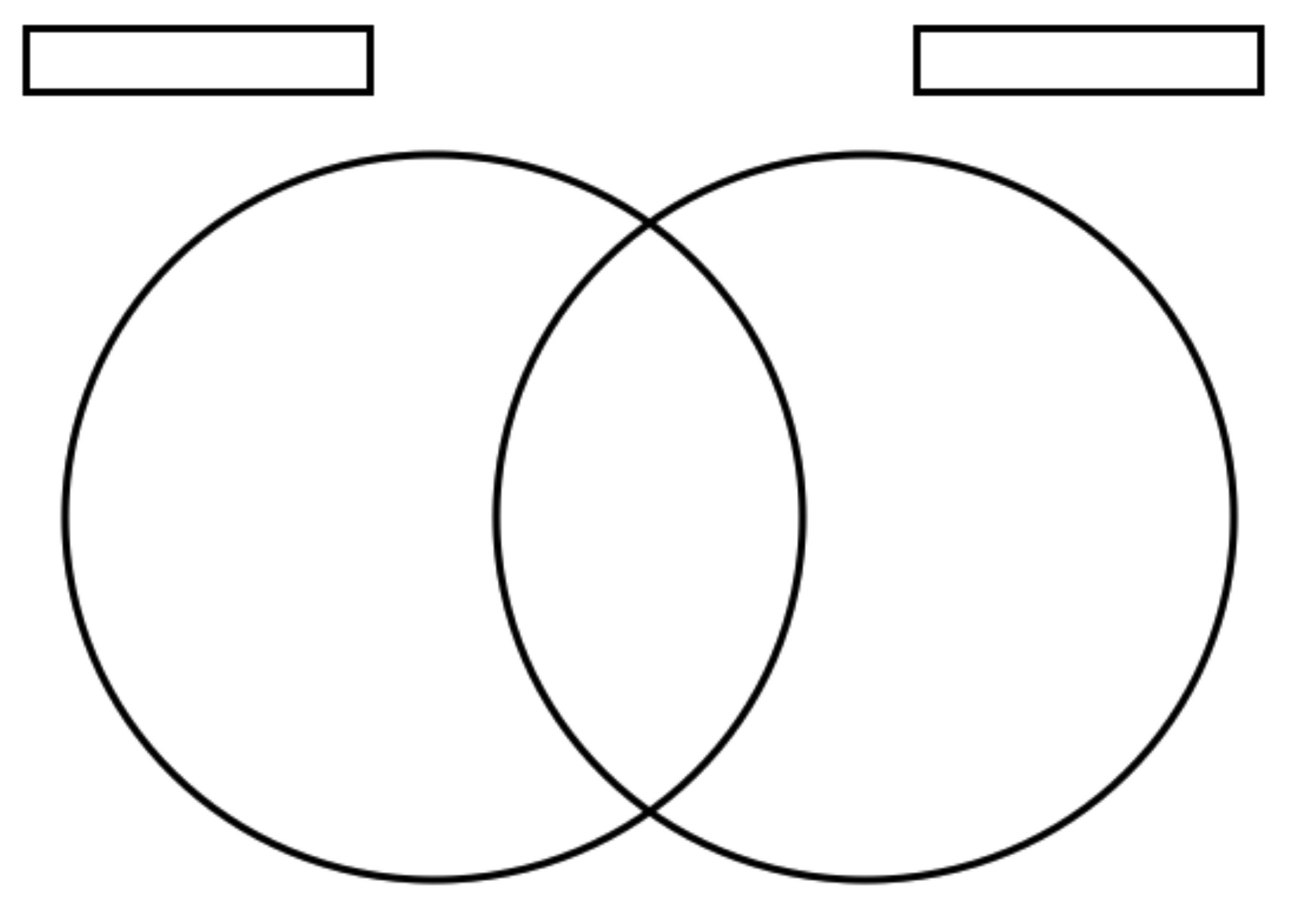 30	                        20 30 ÷ 1	                20 ÷ 130 ÷ 2	                20 ÷ 230 ÷ 3	                20 ÷ 330÷ 4 	                20 ÷ 430 ÷ 5	               20 ÷5 30 ÷ 6 	                20 ÷ 630 ÷ 7	                20 ÷ 730 ÷ 8 	                20 ÷ 830÷ 9 	                20 ÷ 9Sentence:27 and 81Sentence:75 and 35Sentence:120 and 80Sentence:54 and 63 Sentence: